...die Musik zu den Menschen bringen möchte, die nicht mehr ins Konzert gehen können...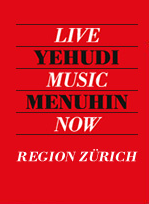 ANMELDUNGZUR  AUDITION VON  LIVE MUSIC NOWDie Audition ist am Donnerstag, den 20. April 2017  ab 11.30 Uhr im Kammermusiksaal 1 5K13 in der ZHdK  Toni-Areal Pfingstweidstrasse 94, 8005 ZürichINSTRUMENTE : Flöte, Violine, Viola, Violoncello, Gitarre, KlavierAnmeldeschluss: 10. April 2017 per Mail an  orfeo.mandozzi@zhdk.chVoraussetzung: Studierende an der ZHdK ,  Deutsche Sprache (auch wenn nicht perfekt, aber charmant und deutlich). Max. Alter: 28Programm: 10- 15 Minuten Solo oder mit Begleitung (selbst zu organisieren) mit kleinen Kommentaren zu den Werken vor dem Vortrag.Name:					Vorname:☐ Flöte ☐ Violine ☐ Viola ☐ Violoncello ☐ Gitarre ☐ Klavier(ankreuzen oder nicht zutreffendes aus dem Word-Dokument löschen)EMail adresse :Telefon:Adresse:Geburtsdatum:Nationalität:Kurzbeschreibung der Motivation und des Interesses für LMN: Wir werden Sie per Email über die Zeiteinteilung informieren. Lebenslauf und Foto erwünscht, aber nicht Pflicht. Weitere infos unter: http://www.livemusicnow.ch